President - Scott Lane 599-7240          Vice President – Ed Salzwedel  
Secretary – Clarence Johnson     Treasurer – Carl Williams, M.D. 
[website – www.sabbsa.org ] [P.O. Box 34478, San Antonio, TX 78265]February 2024We hope and pray all is well with you as we move forward into 2024. We thank God for the recent rains and pray that someone will fill all the potholes!This month’s Communique’ features an article on the Myth of Human Tails being Vestigial. We also have an article showing extensive evidence of the worldwide flood in the Sahara Desert’s  Valley of the Whales. Also included is an article on how the leading theory on how bird flight evolved is “biting the dust,” and an article on how the human mind is wired for musical appreciation. This is great evidence for design!Our Genesis Commentary this month covers Jacob Arrives in Paddan Aram in Genesis 29. As always, we have a full rundown of all the creation education opportunities coming up in our area, including the multiple presentations by Dr. Andy McIntosh which SABBSA is sponsoring in our area this week. One of those presentations will be Dr. McIntosh presenting “Has Science Killed God” at a special 1st Tuesday SABBSA meeting on February 6th! We hope all these articles edify and help promote your biblical worldview. -----------------------------------------------------------------------------------------------------------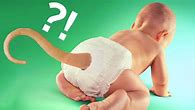 ScienceAlert: Human “Tails” — They Are NOT an Evolutionary Throwback!Excerpted and adapted from an article by Casey Luskin with Evolution NewsBack in 2014 Carey Luskin wrote a series of articles at Evolution News …about whether the human “tail” was an atavism — an evolutionary throwback — that provides evidence for evolution. The debate started after scientist and theistic evolutionist Karl Giberson used an image of a human baby with a photoshopped tail that looked completely real — as if it were evidence for evolution. This then led to a deep dive into the literature wherein Luskin  learned a lot about the human tail. Here are Luskin’s findings based upon my literature review:No [human] babies are born with perfectly formed, fully functional tails.Babies that do have tails typically have serious associated neurological defects.The exact causes of tails are debated, but because of their persistent association with neurological defects, the most plausible view is that they result from abnormalities and deviations in development.What the Medical Evidence ShowsNow a very nice new article at ScienceAlert has completely vindicated Luskin’s arguments about human tails. Titled “Some Babies Are Born With ‘Tails’, But Not For The Reason You Might Think,” the article by Carly Cassella basically comes to the same conclusions Luskin did. She starts by noting that many people still believe that human “tails” are evolutionary throwbacks — but this is not what the medical evidence shows:The rare case studies tend to generate “an unusual amount of interest, excitement and anxiety”, according to researchers. Often, this is because the ‘tails’ are considered to be benign, evolutionary remnants of a long-lost ancestor. As it turns out, that’s based on an outdated theory that has been contentious for decades now. The reality for these children may be much darker, and they deserve medical attention, not our morbid fascination.The appendages some babies are born with have historically been deemed ‘true’ or ‘vestigial’ tails. But that’s a bit of a misnomer, as they aren’t really like any other tail known in nature. They typically don’t contain bones, cartilage, or a spinal cord. They just kind of hang there without a clear function.Still, that doesn’t mean these appendages are as harmless as scientists used to think.This is precisely what Luskin found in my literature review, and he explained:Human tails are extremely rare, with perhaps only a few hundred cases documented worldwide over the past half-century. Medical researchers who have had the lucky opportunity to study a human tail have divided them into two general categories: “true tails,” which extend from the coccyx (tailbone) where one might expect a so-called “vestigial tail,” and “pseudo-tails” which are often found in other locations on the lower back, and seem to be obvious aberrations since they are often associated with anomalies.This distinction is based upon evolutionary assumptions, and in recent years it has become quite controversial as researchers have learned more about the phenomenon. I’ll say more later about why even the “true tails” in humans don’t deserve that name. For now, here’s a crucial fact: even such so-called “tails” aren’t anything like those found in tailed mammals. That is for the simple reason that “true tails” in humans entirely lack vertebrae — or any kind of bone, cartilage, notochord, or spinal cord. As the aforementioned paper in the Journal of Neurosurgery explains:“In all reported cases, the vestigial human tail lacks bone, cartilage, notochord, and spinal cord. It is unique in this feature.” (Roberto Spiegelmann, Edgardo Schinder, Mordejai Mintz, and Alexander Blakstein, “The human tail: a benign stigma,” Journal of Neurosurgery, 63: 461-462 (1985).)Other prominent medical research journals agree…It All Started with DarwinNow it turns out that the 1985 paper cited above was actually largely responsible for spreading the myth that human tails are an evolutionary throwback, as the ScienceAlert article explains:The misunderstanding over the tail’s origin starts with Charles Darwin himself. Over a century ago, Darwin proposed that human vestigial tails are evolutionary accidents, or rudimentary leftovers from a primate ancestor that was once tailed itself.In the 1980s, scientists took this theory and ran with it. They argued that a genetic mutation, evolved by humans to erase our tails, could sometimes revert back to its ancestral state.In 1985, a seminal paper defined two different types of ‘tails’ that human babies can be born with. The first, as mentioned before, is a vestigial or true tail, originally thought to be inherited from our ancestors.But, the article reports that even these supposedly “true tails” are often associated with birth defects, showing that they are not a benign evolutionary throwback that can be ignored, but rather a birth defect that ought to be taken very seriously:As it turns out, both rare appendages probably represent an incomplete fusion of the spinal column, or what’s known as a spinal dysraphism. This suggests their formation is not a harmless ‘regression’ in the evolutionary process, but a concerning disturbance in an embryo’s growth most likely resulting from a mix of genetic and environmental factors.[…]Roughly half of the cases reviewed were associated with either meningocele or spina bifida occulta.This suggests babies born with tails need greater medical attention than a simple surgery. And it strongly disagrees with the 1985 paper that argued “the true human tail is a benign condition not associated with any underlying [spinal] cord malformation.”“Not a Harmless Vestigial Trait”The article goes on to draw a very similar conclusion to the one Luskin did:Regardless of where a baby’s tail came from, however, evidence strongly suggests it is the result of a congenital issue and is not a harmless vestigial trait. For the life and health of these children, that’s an important message that needs to be cleared up once and for all.To underscore this Luskin wrote:Thankfully, most doctors today take their view on this not from Darwinian evolution, but from the evidence, the accumulated experience of clinical researchers as represented in the medical literature. Researchers warn that seeing tails as benign structures can lead doctors to miss serious developmental problems.It’s a good thing, not least for patients, that the Darwinian doctrine, little more than an urban legend, is fast on its way to being abandoned.Editor’s Note – The axiom that Biology is a discipline built upon evolution is both a tragic mistake and not truth. As I have discussed with more than one research biologist, biology is a discipline which can stand without evolutionary assumptions, and is better off without this myth. All too often easier answers are missed, and fresh lines of investigation are ignored due to the false assumption that evolution is the true history of all the life we see. -----------------------------------------------------------------------------------------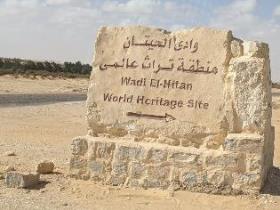 The Valley of the WhalesA famous desert—full of marine fossils!  Edited from an article by Gary BatesAll images by Gary Bates unless otherwise attributed entry-wadi-el-hitanFig. 1. Egypt’s famous Valley of the Whales* is in the midst of a vast, barren desert. * In transliterations of the area’s Arabic name, the definite article is more usually ‘Al’ than the alternative spelling ‘El’, as here.On an orientation trip, in advance of tours by CMI to see the amazing archaeology of ancient Egypt, I took an adventurous side trip into the Sahara. I ventured along many unpaved roads, often making detours into the sand itself, to see the renowned Valley of the Whales (Wadi Al-Hitan in Arabic—fig. 1). One immediately understands that the Sahara has one of the most arid and desolate climates in the world. Yet over 1,000 whale fossils have been found at Wadi Al-Hitan (WAH). Located about 150 km southwest of Cairo, it was declared a UNESCO World Heritage site in 2005. So, how did hundreds of fossil whales (fig. 2) end up in the middle of a barren desert?A time capsule for evolutionary history?In the grand scheme of evolution they say, the legs of land-based animals developed as they left the oceans. But some later lost these limbs when they chose to return to the ocean—among them whales. In terms of recording these alleged transitions, the WAH has been described as “the most important site in the world to demonstrate one of the iconic changes that make up the record of life on Earth.”  “An Egyptian desert, once an ocean, holds the secret to one of evolution’s most remarkable transformations.” 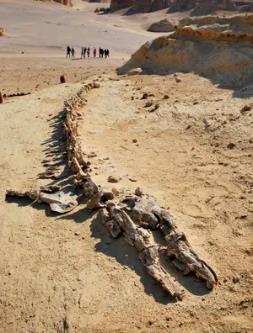 © WikiCommons/Mohammed ali Moussawhale-skeletonFig. 2. One of the many whale skeletons exposed at the site.The most common whale fossils found at the site belong to a suborder known as the Archaeoceti (‘ancient whales’), and species such as Basilosaurus and Dorudon feature prominently (fig. 3). It is claimed that these more slender-type whales are transitional forms, due to the presence of tiny ‘hind legs’ and the structure and alignment of teeth in some species. Given that basilosaurs grew to 20 meters (66 ft), these alleged vestigial hind legs are, relatively, tiny—the largest were only c. 35 cm (14 inches) long.Even Philip Gingerich, the renowned promoter of many alleged whale-evolution ‘transitional forms’ (and chief paleontologist of the WAH site) once said of the ‘legs’, “It seems to me that they could only have been some kind of sexual and reproductive clasper. In other words, they were fully functional and not vestigial (useless remnants of past evolution) at all.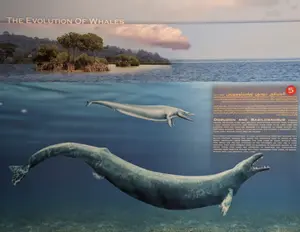 signage-evolution-of-whalesFig. 3. The fossils of the extinct whales known as basilosaurids are found in abundance in this arid spot.CMI’s view that the basilosaurs are just extinct marine mammals is also shared by some evolutionists. Vertebrate paleontologist Barbara Jaffe Stahl (1930–2004) said, “The serpentine form of the body and the peculiar shape of the cheek teeth make it plain that these archaeocetes [the basilosaurids] could not possibly have been the ancestor of modern whales” [emphasis added]A marine graveyardNumerous other marine fossils are found in this area. They include sharks and rays, crocodiles, dugongs, sea urchins, giant catfish, and over 60 shelled mollusk species. The shells of marine organisms known as nummulites are in abundance here, as well as across much of the Sahara, including the Giza Plateau, where the great pyramids are located. (See box The pyramids—a testimony to Noah’s Flood below.)Evidence abounds that the Valley of the Whales was once seafloor. However, evolutionists and creationists have differing views on the history of this area. Evolutionists claim that the floor of the ancient Tethys Se was pushed up very slowly due to tectonic activity about 35–40 million years ago, causing the water to retreat off the land. Creationists would suggest that such tectonic uplift occurred rapidly during Noah’s Flood. While the creatures could have been buried during the Flood, another scenario is that the creatures were buried as a result of post-Flood runoff during the Ice Age buildup, as lower ocean levels caused the Tethys Sea to drain off the land. The exact cause is uncertain, but the evolutionary story has massive problems, as follows.Just-so stories of preservationUNESCO says, “The fossils which range from young to old individuals in a great concentration of specimens, are so well preserved that even some stomach contents are intact.” Yet signage at the WAH display center claims, “When these creatures died, their bodies sank to the bottom and were covered with sediments” [over millions of years]. Of course, this is not how the real-world works. Many marine creatures can float for brief periods when they die, but even if and when they do sink to the bottom, we all know that predators get to work quickly on disposing of any remains. But at WAH there are many exquisitely preserved fossils. The idea that lots of creatures died individually over long periods of time, and all managed to be wholly preserved does not make sense. This area looks like a huge 200 km2 rapid and mass burial graveyard. (Editor’s Note - It looks like that because it was!)Additionally, signage claims that the roots of fossilized mangroves are also commonly found. Mangroves are a diverse group of salt-tolerant tree species, but they typically grow in shallow shoreline areas. So, it is not reasonable to assume the same ‘sinking to the bottom’ hypothesis that is used to explain other fossils in the same location. However, we would agree with evolutionists that the whole area was once a shallow bay, most likely used by basilosaurs as a calving area. Many sharks, rays, and whales breed in shallow waters. This would also explain why so many basilosaurs are located in one area. Hundreds of them were rapidly overtaken by huge volumes of sediment and buried, which explains why they are superbly preserved.Contemporary creatures in the sandstone layersMany of the fossils found at WAH are almost identical to living creatures today, such as crocodiles and dugongs. Although their fossils have been classified as different species, they are just variations of their biblical kind, as we see with many living creatures today. The different species’ names are just a deference to the belief that they lived millions of years ago and that therefore they cannot be the same as species alive today. The fact that very ‘modern-looking’ creatures are buried along with extinct basilosaurs makes sense, since the basilosaurs are not some primordial ancestor of whales that lived millions of years ago.No evolution of some creaturesSignage in the display center proclaims, “Adapt or die”, reasoning that a changing climate caused vertebrate land animals to retreat back to the ocean to survive. But another sign conversely claims that crocodiles have remained relatively unchanged for 240 million years (stasis) due to being more or less perfectly ‘evolved’ to suit their environment. It’s hard to see how it can be both. If the environment is changing, causing other creatures to evolve better ways of surviving, then it makes little sense why crocodiles would remain unchanged under this ‘adapt or die’ scenario.Erosion is occurring too fastrapid-erosion-on-hill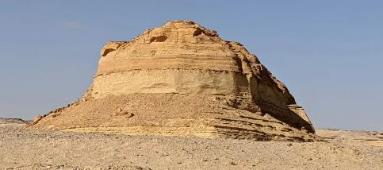 Fig. 4. Most hills in the area show rapid erosion and crumble easily when touched.Sandstone hills and sand dunes dominate this landscape. In deference again to slow geological processes, National Geographic commented that “… all the while the wind continued its patient excavation. Then one day Philip Gingerich showed up to finish the job.” However, one only needs to touch these dunes and interestingly shaped outcrops to see how soft and crumbly (fig. 4) they are. “Hundreds of buried fossil skeletons that have been lying trapped for millennia in sandstone formations of the ancient sea are being exposed by the wind …” But this claim refers to observably fast erosional processes. If these formations are being shaped and eroded before our eyes, then surely after an alleged 35+ million years, they would have eroded away completely. This is one of the major problems with the view that this fossil site is tens of millions of years old.Of course, without such vast time spans, the whole idea of land animals evolving into whales is further exposed for the imaginary story it is. Touted as a testament to evolution, the Valley of the Whales is in fact anything but.Editor’s Note – This article clearly exemplifies how a false evolutionary worldview has clouded the perception of what the evidence clearly shows in the Valley of the Whales. It also exemplifies how this evolutionary propaganda is prevalent everywhere we go. For the complete article by Gary Bates at CMI with full citations go to https://creation.com/whale-valley __________________________________________________________________________________________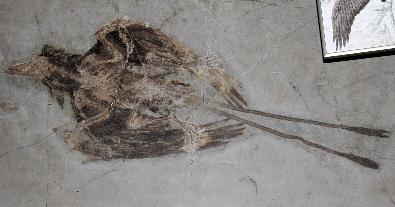 A Popular Just-So Story on the Origin of Bird Flight Bites the Dust    by Günter BechlyPhoto: Confuciusornis, by Tommy from Arad, CC BY 2.0 , via Wikimedia Commons.(pic) the early bird Confuciusornis from the Lower Cretaceous of Liaoning in China. Previously Bechly reported on a just-so story about ichthyosaur evolution and how it fell apart (Bechly 2023 Evolution News). This week I want use the opportunity to report yet another case of a popular evolutionist just-so story that recently was put to rest for good. It is about the origin of avian flight.An Old Debate About BirdsThere is a long-running debate in evolutionary biology, asking whether birds took off by running and flapping from the ground up (cursorial hypothesis), or whether they jumped as gliders from the tree down (arboreal hypothesis). About twenty years ago there was a modification of the cursorial hypothesis suggested by Dial (2003), based on the observation in chicks of living Chukar partridge: it is the so-called wing-assisted incline running (WAIR) hypothesis, which suggested that wing flapping lifts the body during uphill running. This was also claimed to answer the old question “What use is half a wing?” (Dial et al. 2006), which obviously is not just an iconic question Darwin skeptics came up with.The WAIR hypothesis quickly became more and more popular, with dozens of studies published on various aspects, such as aerodynamics (Tobalske & Dial 2007, Dial et al. 2008), mechanics (Bundle & Dial 2003), kinematics (Baier et al. 2013), and computer modelling (Heers et al. 2018). “According to the proponents of the WAIR hypothesis, adaptation to WAIR in avian ancestors prepared their locomotor apparatus for the subsequent evolution of forward flapping flight. In other words, WAIR is proposed as a preadaptation to full-fledged avian flapping flight.” (Kuznetsov & Panyutina 2022)The Function of Wing FlappingHowever, last year a new study by Kuznetsov & Panyutina (2022) showed that, contrary to earlier beliefs, the function of the wing flapping during uphill running is not to lift the body, but to push it towards a steep slope. This is the opposite adaptation to powered flight and requires very different muscles. Actually, “it follows that the action of the forelimb during WAIR cannot preadapt the musculature in a non-flying ancestor to free flapping flight. Furthermore, the wing action during WAIR [already] requires highly developed avian flight musculature.”Therefore, the authors concluded that “Wing-assisted incline running should be regarded as a crown locomotor specialization of birds and is not an appropriate model for locomotion in avian ancestors.” Unsurprisingly, there was not a shred of paleontological evidence for the WAIR hypothesis (Nudds & Dyke 2009), and non-avian feathered dinosaurs as well as early birds arguably were incapable of WAIR (Senter 2006), which is the opposite of the model’s prediction. It looks like yet another evolutionist just-so story bites the dust after empirical data failed to support the imaginative storytelling.ReferencesBaier DB, Gatesy SM & Dial KP 2013. Three-dimensional, high-resolution skeletal kinematics of the avian wing and shoulder during ascending flapping flight and uphill flap- running. PLoS One 8(5): e63982, 1–16. DOI: https://doi.org/10.1371/journal.pone.0063982Bechly G 2023. Fossil Friday: Ichthyosaur Birth, Another Evolutionist Just-So Story Falls Apart. Evolution News September 29, 2003. https://evolutionnews.org/2023/09/fossil-friday-ichthyosaur-birth-another-evolutionist-just-so-story-falls-apart/Bundle MW & Dial KP 2003. Mechanics of wing-assisted incline running (WAIR). Journal of Experimental Biology 206(24), 4553–4564. DOI: https://doi.org/10.1242/jeb.00673Kuznetsov AN & Panyutina AA 2022. Where was WAIR in avian flight evolution? Biological Journal of the Linnean Society 137(1), 145–156. DOI: https://doi.org/10.1093/biolinnean/blac019Dial KP 2003. Wing-Assisted Incline Running and the Evolution of Flight. Science 299(5605), 402–404. DOI: https://doi.org/10.1126/science.1078237Dial KP, Randall RJ & Dial TR 2006. What use is half a wing in the ecology and evolution of birds? BioScience 56(5), 437–445. DOI: https://doi.org/10.1641/0006-3568(2006)056[0437:WUIHAW]2.0.CO;2Dial KP, Jackson BE & Segre P 2008. A fundamental avian wing-stroke provides a new perspective on the evolution of flight. Nature 451(7181), 985–989. DOI: https://doi.org/10.1038/nature06517Heers AM, Rankin JW & Hutchinson JR 2018. Building a Bird: Musculoskeletal Modeling and Simulation of Wing-Assisted Incline Running During Avian Ontogeny. Frontiers in Bioengineering and Biotechnology 6: 140, 1–25. DOI: https://doi.org/10.3389/fbioe.2018.00140Nudds RL & Dyke GJ 2009. Forelimb posture in dinosaurs and the evolution of the avian flapping flight-stroke. Evolution 63(4), 994–1002. DOI: https://doi.org/10.1111/j.1558-5646.2009.00613.xSenter P 2006. Scapular orientation in theropods and basal birds, and the origin of flapping flight. Acta Palaeontologica Polonica 51(2), 305–313. https://www.app.pan.pl/article/item/app51-305.htmlTobalske BW & Dial KP 2007. Aerodynamics of wing-assisted incline running in birds. The Journal of Experimental Biology 210(10), 1742–1751. DOI: https://doi.org/10.1242/jeb.001701__________________________________________________________________________________________The Human Mind Is Wired for Music:         How Did That Come About?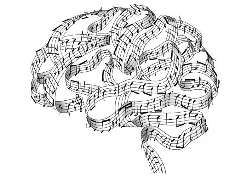 Eric Hedin with Evolution NewsThe appreciation of the human mind for music knows no limits. A quick look at a list of the most watched YouTube videos shows that 90 percent of the top thirty are songs, with total views for each ranging from 3 billion to 13 billion. Most of us can correctly remember melodies and lyrics learned in childhood, even years after last having heard them. While speaking words effectively communicates information, we seldom remember even a short speech verbatim. It seems that the human mind is wired for music.What’s the evidence for design in the linkage between mind and music? We could start by observing that from an evolutionary perspective, music is not something we grew up with ancestrally. Beyond the calls and trills of birds, nature as we know it provides few sounds that resemble even the simple melodies of children’s nursery songs. Is our ability to appreciate music akin to our ability to comprehend mathematics? Again, from an evolutionary standpoint, human mathematical ability far exceeds any adaptation we might have from needing to count the number of ducks in the pond.Benefits for the SoulThe benefits of music for the human soul and its effects on our emotions are well-documented.Music is ubiquitous across human cultures — as a source of affective and pleasurable experience, moving us both physically and emotionally…Music has a bewitching power when it comes to our thoughts and emotions….The psychology of music has been recognized and studied since ancient times, with Plato theorizing that different styles of music stirred different emotions in listeners.Plato’s thoughts on music are confirmed by recent scientific studies. UC Berkeley researchers studying 2500 people from the United States and China have identified 13 different emotions evoked by music, from amusement to annoyance, and sadness to triumph.More than just stimulating emotions, music’s influence on us extends to deeper levels as well. The use of music in the realm of medicine is impressively far-reaching. It’s been known to assist in therapy and healing for a wide range of illnesses and conditions. Music therapy can minister to people with mental health issues and help to regulate moods and reduce stress.Is the connection between mind and music limited to humans?One context in which music therapy may be used to enhance animal welfare is to alleviate stress in domestic environments.Testimony to Human Exceptionalism?However, a survey of the effects of varieties of music on different animals reveals inconsistent results. This may indicate that animal minds perceive and process musical sounds categorically unlike humans. Rats, however, do respond positively to Mozart.Is there anything inherent in nature that could suggest the connection between music and mind? Music is based on vibrations at varying frequencies, and vibrations are pervasive in nature. Most natural frequencies exist at levels far beyond the range of human hearing and occur apart from sound waves. All atoms have electrons that orbit with varying frequencies, exemplified by the hydrogen atom in its ground state for which the electron orbits about 6.57×10 to the 15th power times per second, in the range of visible light frequencies (an electromagnetic wave), or approximately a trillion times higher than the frequency of sound waves humans can hear.Planets orbit around the sun with much lower frequencies, approximately one billionth of an orbit per second, corresponding to a frequency about a trillion times lower than the frequency range of human hearing. The rotation rates of collapsed cores of massive stars, known as pulsars, include many millisecond pulsars, whose rotation frequency would be audible in the frequency range of human speech, if converted into a sound wave. Design in Hearing“Whale song” also occurs within the range of human hearing but went unnoticed by humans until its discovery in 1967 by marine biologist Roger Payne.The whale song is considered one of the most complex non-human forms of communication created by any species in the animal kingdom. The whale song carries a predictable melodic tone, and the notes are repeated over and over again like a chorus.In our discussion of the connection between music and mind, the biocomplexities of our auditory senses certainly play a key role and the documented evidence for design in hearing is profound. Our deep emotional and aesthetic appreciation for music adds to the argument that we are more than unguided outcomes of natural forces that evolved the ability to hear because it imparted to us a survival advantage. Attempting to reduce our love for music — the mystery of music — to an evolutionary adaptation has a dissonant edge to discerning ears.Editor’s Note – Our musical aptitude and appreciation of music both show physical and mental designs by the Creator who wishes us to appreciate His invention of music. Genesis CommentaryJacob Arrives in Paddan AramGenesis 29 Then Jacob continued on his journey and came to the land of the eastern peoples. (This is not only the land of his people and family, but also that of Abraham. )2 There he saw a well in the open country, with three flocks of sheep lying near it because the flocks were watered from that well. The stone over the mouth of the well was large. 3 When all the flocks were gathered there, the shepherds would roll the stone away from the well’s mouth and water the sheep. Then they would return the stone to its place over the mouth of the well.4 Jacob asked the shepherds, “My brothers, where are you from?” “We’re from Harran,” they replied.5 He said to them, “Do you know Laban, Nahor’s grandson?” “Yes, we know him,” they answered.6 Then Jacob asked them, “Is he well?” “Yes, he is,” they said, “and here comes his daughter Rachel with the sheep.”7 “Look,” he said, “the sun is still high; it is not time for the flocks to be gathered. Water the sheep and take them back to pasture.”8 “We can’t,” they replied, “until all the flocks are gathered and the stone has been rolled away from the mouth of the well. Then we will water the sheep.”9 While he was still talking with them, Rachel came with her father’s sheep, for she was a shepherd. 10 When Jacob saw Rachel daughter of his uncle Laban, and Laban’s sheep, he went over and rolled the stone away from the mouth of the well and watered his uncle’s sheep. 11 Then Jacob kissed Rachel and began to weep aloud. 12 He had told Rachel that he was a relative of her father and a son of Rebekah. So she ran and told her father.The act of rolling away the stone and the kiss not only began his courtship, but also was probably motivated by his assessment of Rachel’s beauty and knowledge that he had come here to marry. He wanted to impress her with an act of strength. 13 As soon as Laban heard the news about Jacob, his sister’s son, he hurried to meet him. He embraced him and kissed him and brought him to his home, and there Jacob told him all these things. 14 Then Laban said to him, “You are my own flesh and blood.”We see here the strength and power of family and what it should mean to us. But, in the background is the sad truth that we do not treat all men as our family as the Bible and genetics say we are. Laban showed great hospitality, not only because of custom, and not only because Jacob was his nephew; Laban also knew that Jacob would inherit a significant fortune from his father Isaac.As previously discussed, Jacob did not need to worry about marrying a close relative since that command from God had not yet come since the genetic load had not as yet built up so much as to cause a concern of birth defects in the offspring of close relatives as is true today.Prayer Needs and Praises! 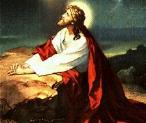 - Pray for spiritual healing in our nation.- Pray for SABBSA’s Public Seminars- Pray for our Radio Ministry- Pray for our effectiveness of monthly meetings and speakers- Pray for how we can get the gospel out better- Please pray for Mrs. Cindy Williams who is battling cancer.Coming to SABBSA on the second Tuesday of each month in 2023February 6, 2024 - Dr. Andy McIntosh, Liberty University (Special 1st Tuesday meeting) March 12, 2024 - The Rocks Cry Out" #9 – “Explosive Evidence for Creation”April, 2024 - The Rocks Cry Out" #10 – “Science starts with Creation”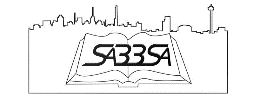 SABBSA on KSLR Please join the San Antonio Bible Based Science Association “on the air” each Saturday afternoon with “Believing the Bible!” Join us Saturday afternoons at 1:45 pm on radio station KSLR 630 AM in San Antonio and airing for 15-million people across the U.S. in thirteen major markets and internationally in 120 countries on WWCR. 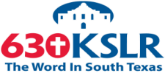 Here is our schedule of upcoming program topics2/3   Living Fossils 2/10 Wonders Center, part 1
2/17 Wonders Center, part 2
2/24 Wonders Center, part 3 3/2   Vestigial Organs (rep. 2/29/20)3/9   David Rives, part I 3/16 David Rives, part II 3/23  Easter3/30 ChatGPT Church services?4/ 6 Humanism4/13 Dinosaurs and the Bible 4/20 Where Evolutionists and Creationists Agree 4/27 Chicken or the Egg?5/4  No Place for Kids?5/11 Corona Virus is Not the Apocalypse 5/18 Dr. Andy McIntosh #15/25 Dr. Andy McIntosh #2If you cannot tune in on Saturday afternoons or would like to sample our program or hear previous shows, they are available on podcast on the KSLR website (kslr.com). Click on the link below to go to the KSLR podcast page and scroll down till you find "Believing the Bible."     "Believing the Bible" - SABBSA on KSLR Radio 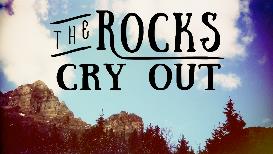 “The Rocks Cry Out” series at Calvary Chapel Jesus is the WayIn 2024 we will complete a 6-part seminar this year on the southside of S.A., featuring                           “The Rocks Cry Out” series from Search for the Truth Ministries. This seminar is being hosted by the Homeschool Resource Center, but all are invited to attend at 10 am on the fourth Fridays the first four months in 2024.   	1/26/24, Lesson 3 – Design Testifies to Creation (The mechanisms of evolution cannot explain the design of life) (We had a great group from Adkins, TX in attendance.)  	2/23/24 Lesson 4 – Noah’s Flood and Geology (Overwhelming evidence that our globe has been deluged by a world-covering flood)  	3/22/24 Lesson 5 – Dragons and Dinosaurs (Dinosaurs provide some of the strongest evidence for a Biblical worldview)          4/26/24 Lesson 6 – The Age of Creation (Why belief in long ages distorts God’s character and why dating methods can be unreliable) Calvary Chapel Jesus is the Way is located at 6615 S. Flores St. SA TX 78214_________________________________________________________________________________Schedule for Dr. Andy McIntosh, Liberty University, sponsored by SABBSA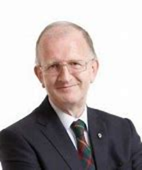 Sun 4th Feb Cibolo Valley Baptist- 9 am "Noah's Ark and the Flood"
CVBC 10:15 am young children -- Fossils
CVBC 11:30 am "Why is Creation Theologically Important"Mon 5th Feb Christian School at Castle Hills – 12:30 pm "Fossils" for K-4
1:20 pm at Castle Hills "The Wonder of Feathers" for Junior High and HSTues. 6th Feb San Antonio Christian School (SACS)
12:10 at SACS - "Insect Inspiration - the Bombardier beetle"
1:15 pm at SACS - "Noah's Ark and the Flood"
7 pm at SABBSA - "Has Science Killed God?"Dr. McIntosh also gave a highly technical talk on  “Fingerprint of Intelligence – Thermodynamics and Information” to the Greater Houston Creation Association (GHCA) on Thursday 2/1/24. That  program has been posted on video for review on their website at   http://ghcaonline.com/ Cartoon Corner                              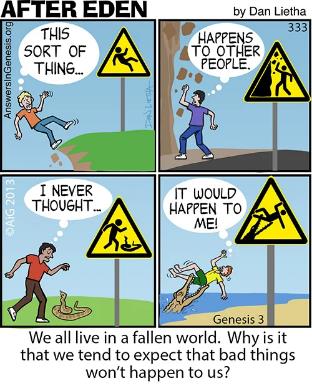 Thanks to Answers in Genesis, who provides many of these cartoons each month for our newsletter and our presentations. Please think about donating to them in gratitude for this and all the ministries they give us. Creation Conference at THSSBC in Round Rock, TX Feb. 8-10, 2024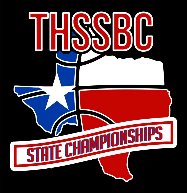 Scott Lane will present a 2-day creation seminar during this year's Texas Home School State Basketball Tournament. All programs will occur in the conference room at the Round Rock Sports Center, 2400 Chisholm Trail, Round Rock, TX 78681. The public is invited.The schedule for this seminar is shown below:
Thursday 8th, 11 am - “What if God wrote the Bible?”Thursday 8th, 7 pm - “What if God wrote the Bible?”Friday 9th, 10:30 am - “Dinosaurs and the Bible”Friday 10th, 2 pm - "Dinosaurs and the Bible" or "Creation Q&A" (viewer’s choice)______________________________________________________________________There are a host of creation activities scheduled at the ICR Discovery Center in Dallas over the next few months including Homeschool Days January 30-Feb. 1 as well as varying conferences in March, April and June. For more information on any of these go to https://discoverycenter.icr.org/Special-Events 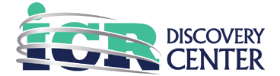 The Ark and the Darkness is coming to theaters March 20-21, 2024!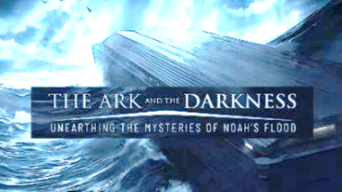 In 900+ theaters on March 20th and 21st with the Ark and the Darkness movie! If you want to see what Noah's Flood was really like, this is the film to watch! Thanks to our film partner, Sevenfold Films, this will be the most visually stunning and biblically accurate film about Noah's Flood ever produced. Our film will also clearly and boldly include an un-diluted gospel presentation. SABBSA will staff a resource table at a San Antonio venue to provide free creation resources! To watch the preview go to https://genesisapologetics.us19.list-manage.com/track/click?u=10e7ae263856c95f48a116f71&id=fda1dc2aa3&e=4d2f72e4b4 ______________________________________________Around Texas Houston: 
The Greater Houston Creation Association (GHCA) meet at Houston's First Baptist Church at 7 pm every first Thursday, in Room 143. Their meetings can be streamed live by going to www.ghcaonline.com. Dallas-Ft Worth: 
The Metroplex Institute of Origin Science (MIOS) meets at the Dr. Pepper Starcenter, 12700 N. Stemmons Fwy, Farmers Branch, TX, usually at 7:30 pm on the first Tuesday of each month.    http://dfw-mios.com/Greater San Antonio area: Listen to Answers with Ken Ham online at the address below. http://www.answersingenesis.org/media/audio/answers-daily To hear creation audio programs from the Institute for Creation Research, listen online at this address. http://www.icr.org/radio/ Also, tune in KHCB FM 88.5 (San Marcos) or KKER FM 88.7 (Kerrville) for Back to Genesis at 8:57 AM Mon-Fri, then Science, Scripture and Salvation at 1:30 AM, 8:00 AM and 4:30 PM on Saturdays.Glen Rose: 
Dr. Carl Baugh gives a “Director’s Lecture Series” on the first Saturday of each month at the Creation Evidence Museum just outside Glen Rose, TX. This museum is also a great and beneficial way to spend any day. Presentations are at 11 am and 2 pm. For more information, go to www.creationevidence.org Dallas: The Museum of Earth History uses the highest quality research replicas of dinosaurs, mammals, and authentic historical artifacts to not only lay out for the visitor a clear and easily understood connection between Genesis and Revelation but will do so in an entertaining and intellectually challenging way. Open M-F 9 to 6. http://visitcreation.org/item/museum-of-earth-history-dallas-tx/ ICR in Dallas: Of course, the ICR Discovery Center for Science and Earth History is the foremost creation history museum in the Southwest. They are open from 10am to 5 pm Tuesdays through Saturdays. For more information on this exceptional facility go to https://discoverycenter.icr.org/ Dallas-Ft Worth: 
The Metroplex Institute of Origin Science (MIOS) meets at the Dr. Pepper Starcenter, 12700 N. Stemmons Fwy, Farmers Branch, TX, usually at 7:30 pm on the first Tuesday of each month.    http://dfw-mios.com/Abilene:The Discovery Center is a creation museum/emporium that exists primarily to provide scientific and historic evidence for the truthfulness of God’s word, especially as it relates to the creation/evolution issue. It also features some fascinating “Titanic Disaster” exhibits.  https://evidences.org/____________________________________________________________Last Month at SABBSA  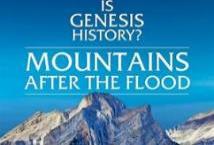 "Is Genesis History? Mountains after the Flood"In January SABBSA we saw the new documentary "Mountains after the Flood" and explored the question, "What was the world like when Noah stepped off the Ark?" Our host on this journey was Dr. Del Tackett, author of the "Truth Project."In this fascinating sequel to "Is Genesis History", we watched a team of creation scientists discover amazing new evidence for a recent global Flood. We stared up at folded rock layers, peered into microscopes, climbed high mountains, and flew over the Grand Canyon. By the time the journey was over, we had a completely new understanding of what the Flood did to create the world we live in today.At the conclusion of the evening, we re-elected our previous slate of board members and officers.Next SABBSA Meeting:  Tuesday, February 6, 2024, at 7 pm Coming to SABBSA in FebruarySpecial 1st Tuesday SABBSA meeting in February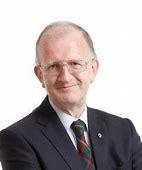 "Has Science Killed God?"We have a special first Tuesday meeting in February so we can host a very special guest speaker. Dr. Andy McIntosh who is Professor Emeritus at Leeds University in the UK and Associate Professor of Thermodynamics at Liberty University will talk on
"Has Science Killed God?"Atheism has no answer for the strong evidence for design in nature, cannot give a coherent basis for the mind and logic, fails to give a platform for ethics and undermines any understanding for meaning and truth. The Christian position is robust in all four areas as Dr. McIntosh will point out.Dr. McIntosh is one of the premier speakers in the realm of creation science and we are privileged to have him with us.Please join us on February 6th for creation science and biblical apologetics teaching you will find nowhere else in Bexar County. We meet at Faith Lutheran Church just south of the corner of Jones Maltsberger and Thousand Oaks. The address is 14819 Jones Maltsberger Rd., San Antonio, Texas 78247.